Муниципальное бюджетное общеобразовательное учреждение «Ашеванская основная общеобразовательная школа»Усть – Ишимского муниципального района Омской области646580,РФ, Омская область Усть – Ишимский раон, д.Ашеваны ул.Школьная 3, тел.8(38150)21121«Помня прошлое, мы обещаем будущему»                                                         Работу выполнила:                                                        учащаяся 5 класса                                                                      Алеева Камилла Ивановна                                                 Руководитель:                                                                    Речапова Зифа Аптильбасыровна                                                                           учитель,  сот.тел.:89514104707                                                         Rechapova.72@mail.ru                                                                                                                            Сталинские репрессии – массовые политические репрессии, осуществлявшиеся в СССР в период Сталинизма (конец 1920 – х – начало 1950 – х годов).  По данным МВД СССР за период за период с 1921 по 1954 год было репрессировано 3 777 380 человек, из них: к высшей мере наказания (расстрел) – 642 980 человек, к содержанию в лагерях и тюрьмах – 2 369 220 человек, в ссылку и высылку – 765 180 человек.                                                                                                  В ходе насильственной коллективизации сельского хозяйства, проведённой в СССР в 1928—1932 годы, одним из направлений государственной политики стало подавление антисоветских выступлений крестьян и связанная с этим «ликвидация кулачества как класса» — «раскулачивание», предполагавшее насильственное и внесудебное лишение зажиточных крестьян, использующих наёмный труд, всех средств производства, земли и гражданских прав, и выселение в отдалённые районы страны. Под раскулачивание подпадали не только богатые крестьяне, но и середняки, и даже бедняки. Репрессируемых бедняков в таких ситуациях называли «подкулачниками», особенно если они сочувствовали другим раскулаченным или вступались за них.. Михаил Калинин писал, что многие из раскулаченных боролись за советскую власть, но протестовали против злоупотреблений.    Протесты крестьян против коллективизации, против высоких налогов и принудительного изъятия «излишков» зерна выражались в его укрывательстве, поджогах и даже убийствах сельских партийных и советских активистов, что расценивалось государством как проявление «кулацкой контрреволюции».                                                                                                          За организацию подавления антисоветских выступлений крестьян в конце 1920-х отвечал Особый отдел ОГПУ. По данным доктора юридических наук С. А. Воронцова, только в 1929 году органами ОГПУ было ликвидировано более 2,5 тыс. антисоветских групп в деревне. 30 января 1930 года Политбюро ЦК ВКП(б) приняло постановление «О мероприятиях по ликвидации кулацких хозяйств в районах сплошной коллективизации». Согласно этому постановлению, кулаки были разделены на три категории: первая категория — контрреволюционный актив, организаторы террористических актов и восстаний,вторая категория — остальная часть контрреволюционного актива из наиболее богатых кулаков и полупомещиков,третья категория — остальные кулаки.Нельзя допустить, чтобы ужасы прошлого были преданы забвению. Опасность - в нежелании знать, в стремлении забыть и в неверии, что всё это действительно происходило (ведь по сей день есть люди, которые отрицают реальность концентрационных лагерей)». Это высказывание немецкого философа Карла Ясперса как нельзя лучше отражает ситуацию, сложившуюся в нашей стране сегодня. Тоталитарное прошлое СССР – недавний трагический период в истории нашей страны. На государственном уровне всерьёз не обсуждались зачастую преступные средства построения «сверхдержавы», хотя речь идёт о десятках миллионов граждан страны, раскулаченных, депортированных, расстрелянных и умерших в тюрьмах и лагерях ГУЛАГа. Тема политических репрессий до сих пор делит российское общество на две части. Поэтому до сих пор актуальность её не уменьшается.Мы живём на земле, где репрессии оставили свой кровавый след. Прошли волны расстрелов и депортаций русских, финнов, ижор, немцев, живших в деревнях.      Тяжёлым бременем легли массовые репрессии 30 – х годов на судьбы народа. С начала 30 – х годов развернулась массовая репрессивная кампания против кулачества и середняков. Поводом для массовых репрессий стали события 1 декабря 1934 года. Тогда в Ленинграде был убит Сергей Миронович Киров. В результате этих событий в стране был утвержден особый порядок судебных разбирательств. Фактически речь идет об ускоренных судебных разбирательствах. Под упрощенную систему разбирательств переносились все дела, где людей обвиняли в терроризме и пособничестве терроризму. Опять же, проблема была в том, что под данную категорию относились практически все люди, которые попали под репрессии. Выше мы уже говорили о ряде громких дел, которые характеризуют репрессии в СССР, где отчетливо видно, что всех людей, так или иначе, обвиняли в пособничестве терроризму. Специфика же упрощенной системы разбирательства заключалась в том, что приговор должен был быть вынесен в срок до 10 дней. Обвиняемый получил повестку за сутки до разбирательства. Само разбирательство проходило без участия прокуроров и адвокатов. По завершении разбирательства любые просьбы о помиловании запрещались. Если в ходе разбирательств человека приговаривали к расстрелу, то это мера наказания исполнялась незамедлительно.                                                          Сталин активно уничтожал людей, которые могли претендовать на власть, которые обладали силой. Для демонстрации этого факта необходимо только сказать, что из всех членов политбюро 1917 года, после чистки в живых остался только Сталин (4 члена были расстреляны, а Троцкий исключен из партии и выслан из страны). Всего членами политбюро тогда было 6 человек. На промежутке времени между революцией и гибелью Ленина, было собрано новое политбюро из 7 человек. К концу чистки в живых остались только Молотов и Калинин. В 1934 году состоялся очередной съезд партия ВКП(б). В съезде участвовало 1934 человека. 1108 из них была арестована. Большинство расстреляны.Убийство Кирова обострило волну репрессий, а сам Сталин обратился с заявлением к членам партии о необходимости окончательного истребления всех врагов народа. В результате были внесены изменения уголовный кодекс СССР. Эти изменения обуславливали, что все дела по политическим заключенным рассматривались в ускоренном порядке без адвокатов прокуроров в течение 10 дней. Расстрелы приводились в исполнение незамедлительно. В 1936 году состоялся политический процесс над  оппозицией. Фактически же на скамье подсудимых оказались ближайшие соратники Ленина - Зиновьев и Каменев. Их обвинили в убийстве Кирова, а так же в покушении на Сталина. Начался новый этап политических репрессий над ленинской гвардией. На этот раз репрессиям был подвергнут Бухарин, а также глава правительства Рыков. Социально-политический смысл репрессий в этом смысле был связан с укреплением культа личности.Начиная с 1937 года, волна репрессий в СССР стала усиливаться. Причиной стал приказ №00447 НКВД СССР от 30 июля 1937 года. Этот документ заявлял и немедленном репрессировании всех антисоветских элементов, а именно:Бывшие кулаки. Всех тех, кого советская власть назвала кулаками, но которые избежали наказания, или находились в трудовых поселках или в ссылках, подлежало репрессировать.Все представители религии. Репрессировать подлежало всех, кто имеет хоть какое-то отношение к религии.Участники антисоветских действий. Под такими участниками занимались все, кто когда-либо выступал активно или пассивно против советской власти. Фактически к этой категории относились тех, кто новую власть не поддерживал.Антисоветские политические деятели. Внутри страны антисоветским политиками назывались всех, кто не входил в состав партии большевиков.Белогвардейцы.Люди с судимостью. Люди имевшие судимость автоматически считались врагами советской власти.Все эти категории необходимо было репрессировать. Согласно приказу НКВД всех людей, которые относились к этим категориям необходимо было разделить на два лагеря:Враждебные элементы. Любой человек, которого называли враждебным элементом, приговаривался к расстрелу.Неактивные элементы. Остальных, кого не приговорили к расстрелу, отправляли в лагеря или тюрьмы на срок от 8 до 10 лет.Все дела теперь рассматривались в еще более ускоренном режиме, где большинство дел рассматривалось массово. Согласно тем же распоряжением НКВД репрессии относились не только к осужденным, но и к их семьям. В частности, к семьям репрессированных применялись следующие меры наказания:Семьи репрессированных за активные антисоветские действия. Все члены таких семей отправлялись в лагерях и трудовые поселки.Семьи репрессированных, кто проживал в пограничной полосе, подлежали переселению вглубь страны. Часто для них образовались специальные поселки.Семья репрессированных, проживавших в крупных городах СССР. Таких людей также переселяли вглубь страны.В 1940 году был создан секретный отдел НКВД . Этот отдел занимался уничтожением политических противников советской власти, находящихся за рубежом. Первой жертвой этого отдела стал Троцкий, который в августе 1940 года был убит в Мексике. В дальнейшем этот секретный отдел занимался уничтожением участников белогвардейского движения, а также представителей империалистической эмиграции России.В дальнейшем репрессии продолжались, хотя их основные события уже прошли. Фактически репрессии в СССР продолжались до 1953 года.      Воспоминания репрессированных:Крафт Эмиль Кондратьевич - жил и работал в Крымской области, Благоварском районе, Башкирской АССР. В семье пятеро детей. Самый младший сын - Крафт Виктор Эмильевич. В то время всех крестьян заставляли вступать в колхоз.  Семью бросили на произвол судьбы. Они попали во II категорию их выселили на север, так как их выход из колхоза был расценен как вредительство, направленное против советской власти. 13 июня 1938 года к дому подъехали военные. Всем семьям приказали срочно грузить вещи первой необходимости и еду. На тот момент младшему сыну был один годик.Эмиль Кондратьевич тогда работал в поле . Его забрали прямо с работы. Погрузили их как ненужный товар в вагоны и отправили в неизвестность. Из Башкирской АССР его прислали в Сибирь. По приезду в Омскую область все казалось убогим, старым, но деваться было некуда, и они стали обживаться на хуторе Крафтовка Омской области. Было тяжело, но сил у них хватило на то, чтобы воспитать детей, завести хозяйство.              1957 году из посёлка репрессированным разрешили вернуться домой в Башкирию. Но Виктор Эмильевич остался в Сибири. Выучился на электрика. Потом пошёл в армию. По приходу с армии женился на Клевакиной Надежде Викторовне.                                                                                                                     Сталинские репрессии – злой рок, обернувшийся страшной бедой, трагедией для миллионов людей. Главной целью репрессий было сломать человека, вытравить из него личность.                                                                                    Массовой политической ссылка в Сибирь впервые стала после революции 1905 – 1907 гг. Самодержавный режим за 5 лет побил рекорд трёх предшествующих династий Романовых по числу незаконно казнённых, отправленных на каторгу и в ссылку, брошенных в тюрьмы. Репрессиям подвергались тысячи ни в чём неповинных граждан России. Однако ни один провидец не мог предсказать, что вскоре после очередной революции 1917 года в ходе строительства нового коммунистического общества жертвы репрессий будут исчисляться не тысячами и десятками тысяч, а миллионами. До сих пор историки ведут подсчёт жертв этого невиданного в истории геноцида власти против собственного народа. По подсчётам специалистов, с 1929 по 1953 год жертвами сталинских репрессий стали свыше 21 миллиона человек. В Омской области уже в начале «сплошной коллективизации» к апрелю 1930 года было «выявлено» для раскулачивания 11,2 тысячи хозяйств, а маю «раскулачили» и выселили на север более 8,4 тысячи семей. Крестьяне пытались противодействовать этому насилию власти. В Муромцевском районе в начале марта 1930 года восстали 28 деревень с населением свыше 20 тысяч человек. Восстание было жестоко подавлено. Были расстреляны более 60 крестьян, сотни отправлены в лагеря. Восстания поднимались по всей стране.  Особенно жестокие и массовые репрессии наша страна пережила в предвоенные годы. Политбюро ЦК ВКП(б) выдавало плановые задания на проведение репрессий. Каждой республике, краю, области устанавливалось число подлежащих расстрелу и заключению в лагеря. В течение 1937 года, по решению омской «тройки», было расстреляно 11 тысяч человек, ещё свыше 6 тысяч отправлены в лагеря. Плановая «зачистка» продолжалась в 1938 году. Репрессиям было подвержено ещё 8,2 тысячи омичей. Многих крестьян обвинили в принадлежности к повстанческим и вредительским организациям. Расстреляли сотни бывших офицеров старой русской армии от генералов до младших офицеров. Были сфальсифицированы дела по обвинению больших групп татар и казахов. Опустошению подверглись руководящие структуры области.  Только во второй половине 50 – х годов начнётся смягчение режима политической ссылки. В нашей деревне Ашеваны Усть – Ишимского района, тоже есть репрессированная семья. Воспоминания сына репрессированного,  Алиева А.В.Мой отец - Алеев Вагит Алеевич, 1866г. рождения уроженец и житель деревни Ашеваны Усть – Ишимского района Омской области, крестьянин, татарин, неграмотный, отец большого семейства имел четверых малолетних детей.Занимался собственным хозяйством, чтобы обеспечить семью и родителей. Имел 15  лошадей, 8 коров, 30 овец, собственный дом, тридцать десятин земли (гектаров) – сельхозугодий. В 1934 у него коммунисты всё отобрали, «раскулачили». И выслали на север в ссылку, в необжитые районы тундры Васюганья на верную гибель. С помощью коренного населения дед с семьёй бежал из ссылки, три месяца добирались пешком с семьёй, до родины в Омскую область. А в ноябре 1937 года он был снова арестован по доносу, и решением «омской тройки» при УНКВД по Омской области был приговорён к высшей мере, расстрелу, якобы за антисоветскую агитацию и расстрелян 23 ноября 1937 года в г.Таре Омской области. Реабилитирован Алеев Вагит Алеевич 3 июня 1993 году, как незаконно репрессированный. Его жена, моя мама – Алеева Ариба в 1937 году осталась одна с четырьмя малолетними детьми на руках без средств к существованию. Односельчане  и родственники помогли им выжить в этих нечеловеческих условиях. Из четверых детей остался один я – Алиев Анвар Вагитович  1930 года рождения, ветеран труда, профессиональный водитель со стажем 60 лет.  Минувшие столетия российской истории отмечены в нашей памяти великими свершениями предков, они прославили Россию своими беспримерными подвигами, героическим трудом, выдающимися достижениями в науке и культуре. Но в исторической памяти навсегда сохранятся мрачные страницы прошлого, трагические судьбы людей, ставших жертвами государственного террора, политических репрессий. Всего с 1930 по 1953 года по обвинениям в контрреволюции было репрессировано 3 мил 800 тыс человек. Из них 749 421 человек были расстреляны… И это только по официальной информации… А сколько еще людей погибло без суда и следствия, чьи имена и фамилии не занесены в список?  30 октября отмечается день памяти жертв политических репрессий.                                                                                                                                            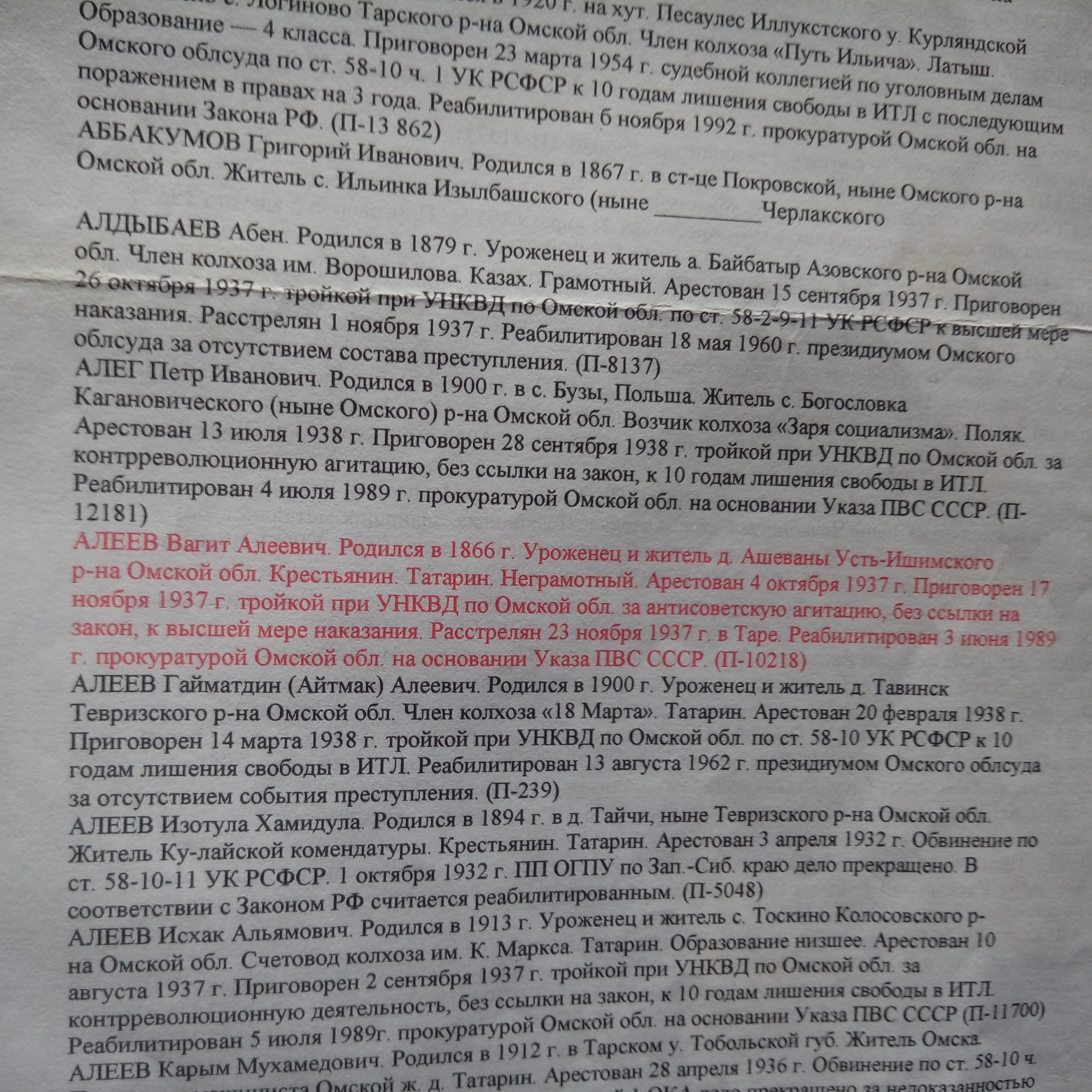 